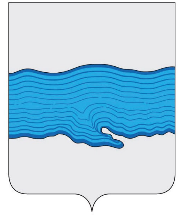 Совет Плёсского городского поселения Приволжского муниципального района                   Ивановской области  РЕШЕНИЕ  г.Плёсот «01» февраля  2018 г.                                                                                          № 7О принятии имущества из собственности Приволжского муниципального района Ивановской области в собственность Плёсского городского поселения Приволжского муниципального района Ивановской областиРуководствуясь Федеральным Законом от 06.10.2003 №131-ФЗ «Об общих принципах организации местного самоуправления в Российской Федерации»,  Уставом Плёсского городского поселения,  на основании решения Совета Приволжского муниципального района от 21.12.2017 г. №110 «О передаче недвижимого имущества из собственности Приволжского муниципального района в собственность Плесского городского поселения», Совет Плёсского городского поселенияРЕШИЛПринять в муниципальную собственность Плёсского городского поселения объект недвижимого имущества: здание котельной, площадью 391 кв.м., расположенное по адресу: Ивановская область, Приволжский район, г. Плес, ул. Калинина, д.6, балансовой стоимостью 1 892 445,28 (один миллион восемьсот девяносто две тысячи четыреста сорок пять рублей 28 копеек), остаточной стоимостью 535 737,30 (пятьсот тридцать пять тысяч семьсот тридцать семь рублей 30 копеек).Включить имущество, указанное в п. 1 в состав казны Плесского городского поселения Приволжского муниципального района Ивановской области. Опубликовать данное решение в официальном издании нормативно-правовых актов Совета и администрации Плёсского городского поселения «Вестник Совета и администрации Плёсского городского поселения».Данное решение вступает в силу со дня его опубликования.  Председатель Совета Плёсского городского поселения                    Каримов Т.О.  Врип главы Плёсского городского поселения                                    Захаров Н.В.